Have Fun with Arts leaflet - 2019 SepPage Arrangement: 6 Pages ApproachPage 1香港展能藝術會香港賽馬會社區資助計劃──共融藝術計劃遊藝同樂2019.9.21 & 11.30  (六)11am-6pm藝術攤位•工作坊精彩活動•費用全免捐助機構 Funded by：　　　　  主辦機構 Organised by：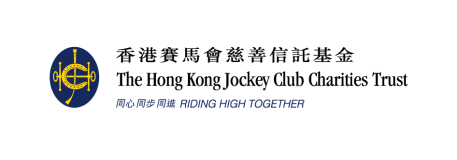 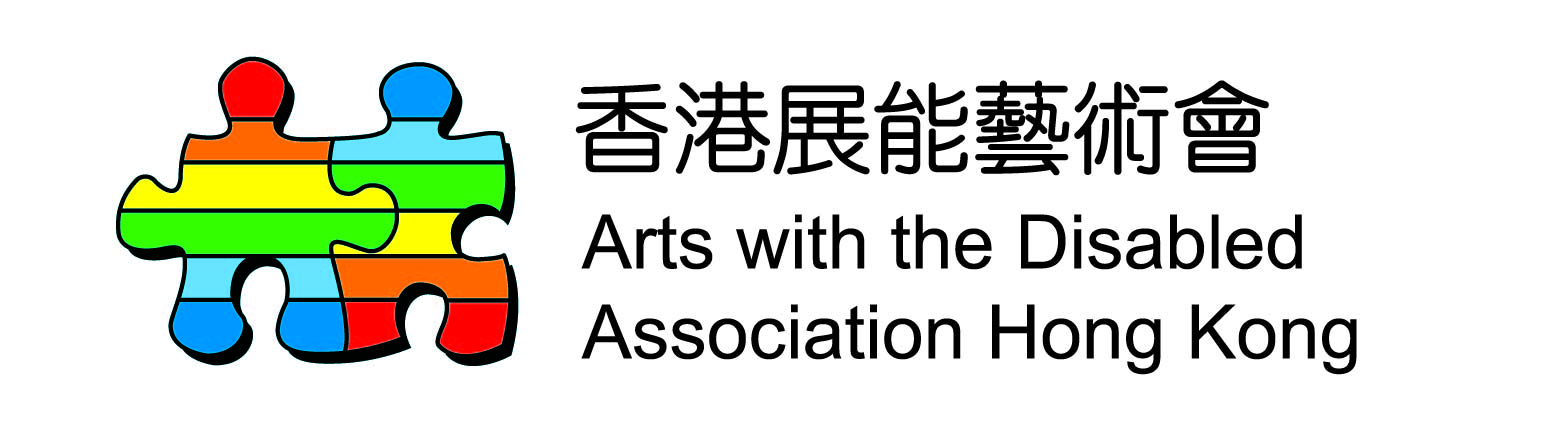 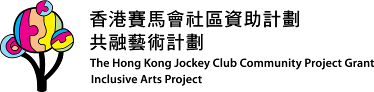 Page 2遊藝同樂邀請不同的藝術家或團體帶領各樣創意藝術活動，以工作坊及藝術攤位的形式舉行。歡迎公眾及殘疾人士在共融藝術空間互相分享藝術的豐富和趣味。2019.9.21（六）11am-6pm賽馬會創意藝術中心L3-04室Page 32019.11.30（六）11am-6pm賽馬會創意藝術中心L3-04室Page 42019年7月至2020年5月活動通訊已經出版了，精彩活動一浪接一浪，歡迎踴躍參加！詳情www.adahk.org.hk/jcias　或　Facebook：www.facebook.com/jcias電話：2777 8664	電郵：jcias@adahk.org.hk版畫工作坊 • 11am-1pm內容：我們在日常生活中會接觸到幾多種「紙」，又有沒有認真留意過不同「紙」的質感？工作坊將帶領參加者利用不同紙張的特徵，透過剪貼、刀刻、撕揉等方法製作凸版，最後以拓印的方法印製富有不同紙材肌理的作品。導師  胡詠樺（Mia）畢業於香港理工大學設計學院，主修視覺傳達設計。於香港視覺藝術中心完成藝術專修課程（版畫）及深造課程（版畫）。主要以繪畫、版畫、攝影作為創作媒介，作品多以日常生活體驗與想像為題。曾參與及策劃不同社群藝術活動。慢影文化 – 動手造攝影暗箱 • 2:30pm-5:30pm內容：兩個世紀前，人類已經發明了相機，攝影的一切從一個簡單的暗箱開始，攝影與光影，藝術與科學，有著不可思議的關係。工作坊內容以簡介針孔攝影知識，然後教授參加者嘗試用簡單物料製作暗箱，初步實驗、認識和了解針孔攝影的原理，明白攝影的由來。（參加者可自備數碼相機或手機拍攝實驗效果）導師  豆腐膶工作室豆腐膶工作室 (Studio de Dimension de Tofu) 於2008年成立，由兩位攝影工作者組成。我們推廣與攝影有關的工作坊和活動，包括：自製針孔相機、黑房沖晒體驗、光學手作、數碼攝影教育、不同類型攝影講座及導賞等等，藉此希望讓不同人士去探索、發現攝影的真正意義，體驗攝影的樂趣，認識影像的價值。截止報名日期：2019.9.4（三）5:00pm                   每節名額10人，只供殘疾人士預先報名，團體報名名額最多為5人，以抽籤方式取錄截止報名日期：2019.9.4（三）5:00pm                   每節名額10人，只供殘疾人士預先報名，團體報名名額最多為5人，以抽籤方式取錄Henna印度彩繪 • 2:00pm-6:00pm內容：Henna印度彩繪是傳統的印度藝術，對繪畫者與被繪畫者都是療癒的過程。盼望來體驗的朋友在Henna的香味中能平靜片刻，洗滌心靈。藝術家  姚銘珊( Felix Yiu )正職為珠寶設計師，繪畫Henna已有十多年經驗。曾舉辦大大小小不同類型的Henna講座和體驗班並以在香港推廣 Henna印度彩繪為目標。 她喜歡以不同媒介作藝術創作，曾以Henna技巧融入塑膠彩繪畫當中，創出獨特的繪畫風格。不設報名，歡迎所有人士即場參與歌唱體驗工作坊 • 11am-12:30pm內容：人體是一個獨特的樂器，承載著獨一無二的聲音。在工作坊中，導師帶領一些活動，讓參加者認識自己的聲音，體驗歌唱如何抒發情感，表達情懷。
導師　高佩玲
擁有十多年獨唱及合唱經驗。隨音樂機構到不同場合及外地作歌唱演出。近年開展歌唱教學，盼藉音樂歌唱引領學員表達情感和擁抱正面積極的心靈。色士風音樂體驗工作坊 • 1:30pm-3:00pm內容：很多人都對色士風著迷，但對它的認識或多為獨奏,未能感受到其以重奏式呈現的魅力。La Sax 將會帶給觀眾一系列精選樂曲，當中包括古典音樂、電影音樂、本地流行音樂、卡通音樂，輕鬆生動的形式介紹及即場示範不同類型的色士風及吹奏技巧同時，帶領觀眾欣賞不同風格的色士風音樂，讓觀眾探索及感受當中的魅力。導師團隊　La Sax
La Sax 成立於2005年，是現今在香港被視為最具潛力的色士風樂團之一。多年來本著「雅俗共賞」的信念，以提高公眾對古典音樂的認識及興趣為宗旨，竭力為觀眾提供高質素的音樂會。由成立至今，樂團一直深入走訪社區，推動本土色士風文化，將色士風的魅力傳得更廣更遠。此外，La Sax亦期望透過創新、多元化的表演形式，突破古典音樂的固有框框，為本地色士風發展不斷注入新的動力。截止報名日期：2019.11.13（三）5:00pm                   每節名額15人，只供殘疾人士預先報名，團體報名名額最多為5人，以抽籤方式取錄  截止報名日期：2019.11.13（三）5:00pm                   每節名額15人，只供殘疾人士預先報名，團體報名名額最多為5人，以抽籤方式取錄  飲管花 • 3:00pm-6:00pm內容：色彩繽紛的藝術飲管可以創作出千變萬化的手工藝品。藝術家將分享使用藝術飲管創作的基本概念和技巧，從中啟發參加者的創意!藝術家  Frances LawFrances是後天聽障的藝術家，習慣看人口語去了解大家說什麼。她認為藝術能夠為生活帶來新角度，透過接觸藝術和參加不同形式的藝術交流，她可以體會生活，將快樂感染他人。不設報名，歡迎所有人士即場參與